附件二：会议酒店地图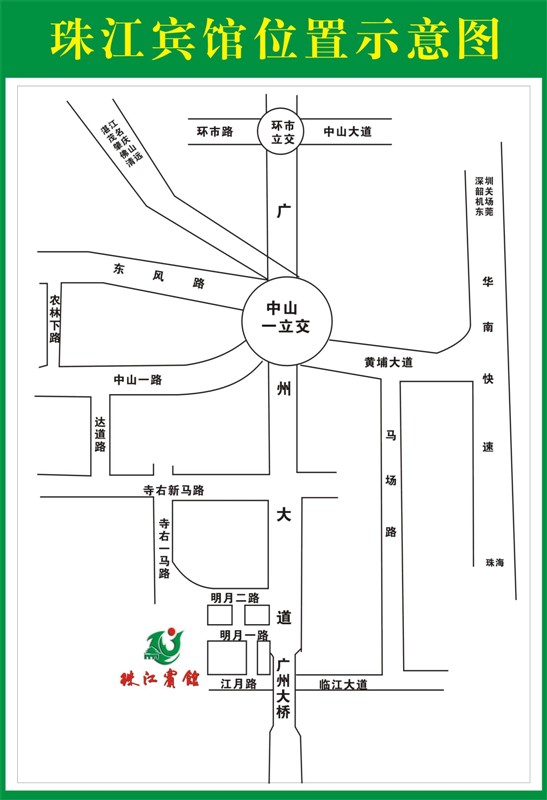 真诚期待各位专家领导莅临大会！预祝您旅途愉快！